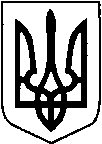 КИЇВСЬКА ОБЛАСТЬТЕТІЇВСЬКА МІСЬКА РАДАVІІІ СКЛИКАННЯ ДВАДЦЯТЬ П'ЯТА     СЕСІЯтретє пленарне засідання      Р І Ш Е Н Н Я  27 лютого 2024 року                                                              №  1173 -25 –VIIІПро укладання попередніх договорів орендина користування земельними ділянками по Тетіївській міській раді (господарські будівлі)                     Розглянувши заяви ФОП, підприємств, організацій, керуючись Земельним кодексом України та Законом України „Про місцеве самоврядування в Україні”, Законом України „Про оренду землі”, ст.288 Податкового кодексу України та в інтересах Тетіївської територіальної громади, Тетіївська міська радаВИРІШИЛА : 1.Укласти попередні договора  оренди з громадянами,  що використовують  землі комунальної власності Тетіївської міської ради  у м. Тетієві до реєстрації договорів оренди згідно чинного законодавства   - ТОВ «Агро - Дібрівка»   на  земельну ділянку в м. Тетієві по вул. Віктора Гуменюка, 31 орієнтовною площею площею 1,9855 га  землі   сільськогосподарського  призначення  для ведення  товарного  сільськогосподарського   виробництва ( господарські будівлі та двори).     Нормативна грошова оцінка земельної ділянки становить 55363 грн 84  коп. Встановити орендну плату в сумі 2214 грн 55 коп. в рік (4 % від грошової оцінки), розрахунок проводити помісячно в сумі  184,55 грн. в місяць. Термін дії договору з 01.01.2024 р. по 31.12.2024 р.         2.Укласти попередні договора оренди з підприємствами та організаціями, що використовують землі комунальної власності Тетіївської міської ради до реєстрації договорів згідно чинного законодавства с. Денихівка      - з  ПСП «Денихівка»  на земельну ділянку площею 0,7478 га,  по вул. Шевченка, б/н для  ведення товарного сільськогосподарського виробництва (господарські  будівлі  і двори).           Нормативна грошова оцінка земельної ділянки становить 2160321 грн 04 коп. Встановити плату в сумі 10801 грн 60  коп. в рік (0,5 % від грошової оцінки), розрахунок проводити помісячно в сумі  900,13  грн. в місяць. Термін дії договору з 01.01.2024 р. по 31.12.2024 року.        - з  ПСП «Денихівка»  на земельну ділянку площею 0,1065 га,  по вул. Шевченка, б/н для  ведення товарного сільськогосподарського виробництва (господарські  будівлі  і двори).         Нормативна грошова оцінка земельної ділянки становить 307668 грн 20 коп. Встановити плату в сумі 1538 грн 34 коп. в рік (0,5 % від грошової оцінки), розрахунок проводити помісячно в сумі  128,20 грн. в місяць. Термін дії договору з 01.01.2024 р. по 31.12.2024 року.       - з  ПСП «Денихівка»  на земельну ділянку площею 1,3165 га по вул. Шевченка, б/н для  ведення товарного сільськогосподарського виробництва (господарські  будівлі  і двори).         Нормативна грошова оцінка земельної ділянки становить 1728825 грн 32 коп. Встановити плату в сумі 8644 грн 13  коп. в рік (0,5 % від грошової оцінки), розрахунок проводити помісячно в сумі 720,34   грн. в місяць. Термін дії договору з 01.01.2024 р. по 31.12.2024 року.             - з  ПСП «Денихівка»  на земельну ділянку площею 11,7269 га,  для  ведення товарного сільськогосподарського виробництва (господарські будівлі  і двори).            Нормативна грошова оцінка земельної ділянки становить 15065667 грн  75 коп. Встановити плату в сумі 75328 грн 34  коп. в рік (0,5 % від грошової оцінки), розрахунок проводити помісячно в сумі  6277,36  грн. в місяць. Термін дії договору з 01.01.2024 р. по 31.12.2024 року.- з  ПСП «Денихівка»  на земельну ділянку площею 1,2387 га,   для   ведення товарного сільськогосподарського виробництва (господарські будівлі  і двори).             Нормативна грошова оцінка земельної ділянки становить 1696276 грн  27 коп. Встановити плату в сумі 8481грн 38  коп. в рік (0,5 % від грошової оцінки), розрахунок проводити помісячно в сумі  706,78  грн. в місяць. Термін дії договору з 01.01.2024 р. по 31.12.2024 року.      - з  ПСП «Денихівка»  на земельну ділянку площею 0,2337 га по вул. Шевченка,30  для  будівництва  та  обслуговування  житлового  будинку  господарських  будівель  та  споруд    (присадибна ділянка).         Нормативна грошова оцінка земельної ділянки становить  320028 грн   88 коп. Встановити плату в сумі 1600 грн 14  коп. в рік (0,5 % від грошової оцінки), розрахунок проводити помісячно в сумі  133,35 грн. в місяць. Термін дії договору з 01.01.2024 р. по 31.12.2024 року.       - з  ПСП «Денихівка»  на земельну ділянку площею 0,05 га,  по вул. Гагаріна,2 кв.2  для  будівництва  і  обслуговування  багатоквартирного  житлового  будинку.            Нормативна грошова оцінка земельної ділянки становить 14444 грн 15 коп. Встановити плату в сумі 722 грн 26 коп. в рік (0,5 % від грошової оцінки), розрахунок проводити помісячно в сумі  60,20  грн. в місяць. Термін дії договору з 01.01.2024 р. по 31.12.2024 року.             - з  ТОВ «Агро-Дібрівка»  на земельну ділянку площею 0,30 га, по вул. Шкільна,50  для  будівництва  та  обслуговування  житлового   будинку господарських  будівель  та  споруд    (присадибна ділянка) та ведення  особистого селянського господарства.             Нормативна грошова оцінка земельної ділянки становить  821640 грн 27   коп. Встановити плату в сумі  4108 грн 20  коп. в рік (0,5 % від грошової оцінки), розрахунок проводити помісячно в сумі  342,35  грн. в місяць. Термін дії договору з 01.01.2024 р. по 31.12.2024 року.        - з  ТОВ «Агро-Дібрівка»  на земельну ділянку площею 0,38 га, по вул. Шкільна,62  для  будівництва  та  обслуговування  житлового  будинку  господарських  будівель  та  споруд    (присадибна ділянка) та ведення  особистого селянського господарства         Нормативна грошова оцінка земельної ділянки становить  1040744  грн 34   коп. Встановити плату в сумі  5203 грн 72  коп. в рік (0,5 % від грошової оцінки), розрахунок проводити помісячно в сумі  433,64   грн. в місяць. Термін дії договору з 01.01.2024 р. по 31.12.2024 року.        - з  ТОВ «Агро-Дібрівка»  на земельну ділянку площею 0,25 га, по вул. Шкільна,64  для  будівництва  та  обслуговування  житлового  будинку  господарських  будівель  та  споруд    (присадибна ділянка).          Нормативна грошова оцінка земельної ділянки становить  684700 грн 22   коп. Встановити плату в сумі  3423 грн 50  коп. в рік (0,5 % від грошової оцінки), розрахунок проводити помісячно в сумі  285,30  грн. в місяць. Термін дії договору з 01.01.2024 р. по 31.12.2024 року.3.Укласти попередні договора оренди з суб”єктом підприємницької діяльності, підприємствами та організаціями, що використовують землі комунальної власності Тетіївської міської ради с. Дібрівка до реєстрації договорів згідно чинного законодавства  - з ТОВ «Агро-Дібрівка» на земельну ділянку площею 19,84 га по вул. Степова, б/н  землі сільськогосподарського призначення для ведення товарного сільськогосподарського виробництва  (господарські будівлі та двори)     Нормативна грошова оцінка земельної ділянки становить 553220,16 грн (ціна ріллі по області) і встановити плату в сумі 22128,81 грн в рік. ( 4 % від грошової оцінки), розрахунок проводити помісячно в сумі 1844,06 грн. в місяць. Термін дії договору з 01.01.2024 р. по 31.12.2024 року.54Укласти попередні договора оренди з  підприємствами та організаціями, що використовують землі комунальної власності Тетіївської міської ради в с. Ненадиха до реєстрації договорів згідно чинного законодавства   - з ТОВ «Агро-Дібрівка» на земельну ділянку площею 4,64 га  землі сільськогосподарського призначення для ведення товарного сільськогосподарського виробництва  (господарські будівлі та двори)   Нормативна грошова оцінка земельної ділянки становить 129382 грн 13 коп, встановити плату в сумі 5175,30 грн в рік (4 % від грошової оцінки), розрахунок проводити помісячно в сумі 431,30 грн. в місяць. Термін дії договору з 01.01.2024 р. по 31.12.2024 року.5.Укласти попередні договора оренди з  підприємствами та організаціями, що використовують землі комунальної власності Тетіївської міської ради в с. Степове до реєстрації договорів згідно чинного законодавства   - з ТОВ «Агро-Дібрівка» на земельну ділянку площею 5,7651 га  землі сільськогосподарського призначення для ведення товарного сільськогосподарського виробництва (господарські будівлі та двори, комбікормовий завод, «Пташник»)   Нормативна грошова оцінка земельної ділянки становить 160754 грн 55 коп, встановити плату в сумі 6430,20 грн в рік (4 % від грошової оцінки), розрахунок проводити помісячно в сумі 535,85 грн. в місяць. Термін дії договору з 01.01.2024 р. по 31.12.2024 року.6.Розмір відшкодування визначений у відповідності до грошової оцінки земель населених пунктів об’єднаної територіальної громади та затверджених відсотків для встановлення орендної плати. У разі невизначеної нормативної грошової оцінки застосовувати відсоткову ставку «4».        7.Покласти контроль по сплаті орендної плати на фінансове управління Тетіївської міської ради.8.Контроль за виконанням даного рішення покласти на постійну депутатську  комісію з питань регулювання земельних відносин, архітектури, будівництва та охорони навколишнього середовища  (голова комісії - Крамар О.А.)  та на першого заступника міського голови Кизимишина В.Й..    Міський голова                                                          Богдан БАЛАГУРА